SenseTiem（商汤集团）2016年校园招聘一、公司简介SenseTime 是一家科技创新公司，致力于打造新一代的计算机视觉理解和人工智能引擎，让计算机可以识人、识物，教会计算机看懂这个世界。我们的领先技术涵盖人脸识别、图像识别、图像处理、智能监控等多个领域。SenseTime 已与上百家世界顶级机构在科研、商业层面开展合作。我们面向商业客户提供定制化的技术模块、应用接口和完整解决方案，为人类步入真正的智能文明时代而努力。SenseTime 在香港、北京、深圳、硅谷四地同步开拓疆域，汇集各地顶尖人才，合力打造一家独一无二的中国的原创技术公司。加入我们，参与这个激动人心的改变世界的历程！核心技术人脸技术；视频监控；图像识别；图像及视频编辑；深度学习更多详情，请戳：www.sensetime.com2016届校招正式启动！“不埋没人才 不隐藏野心”      —— SenseTime 你的第一份工作2015年9-10月，SenseTime 联合战略合作伙伴瓦力机器人科技（机器人）、羚羊极速（视频云）、深网视界（智能监控），史上最强人工智能科技公司组合的校园招聘团队，预计在北京、广州、西安、成都、武汉等几大城市举行校园宣讲会，详细行程我们将第一时间在微信公众号平台上发布，届时请大家关注！二、招聘职位商汤集团具体岗位信息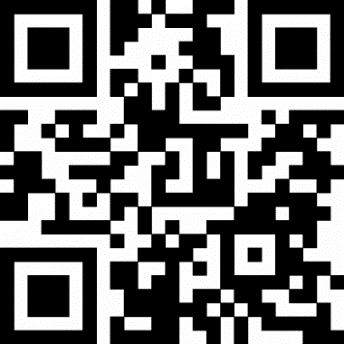 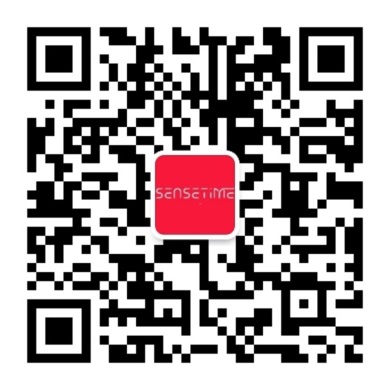 SenseTime官网             SenseTime招聘公众号www.sensetime.com        【SenseTime_Recruit】三、招聘流程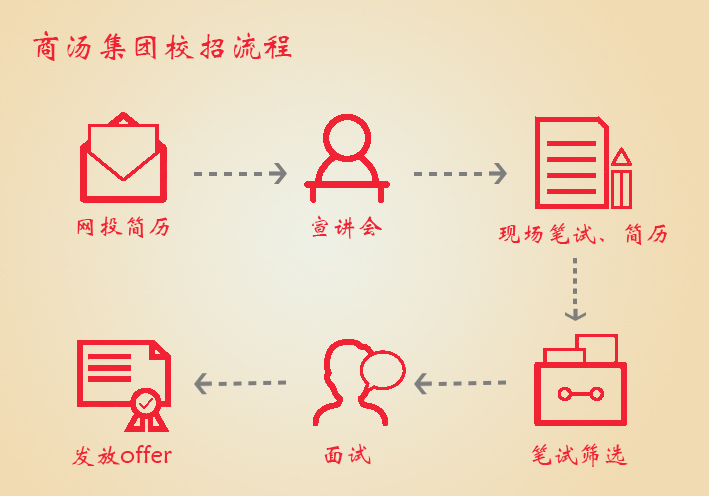 校招流程：网投简历--宣讲会--现场笔试、简历--笔试筛选--面试--发放offer1、网投简历：请按【姓名-学校-应聘岗位-工作地点】作为电子邮件及简历的标题投递到：campus@sensetime.com2、校园宣讲：商汤集团将在全国多个城市的重点高校举办校园宣讲会，宣讲活动精彩纷呈，欢迎同学们踊跃参加！ 3、现场笔试、简历：在校园宣讲会结束之后，将现场笔试，并收集简历。4、面试：我们将邀请通过笔试的候选人参加面试。5、发放offer：优秀的你将收到我们的Offer，商汤集团欢迎您的加入！四、宣讲会行程宣讲安排：现场接收简历、宣讲结束立即笔试，宣讲现场会有公司高管出席，并分享公司最新技术。五、公司福利我们并不想要大而空，但求贴心与细致；不去迎合所谓的行业标准，但给出绝对配得上你才华的薪水；我们并不希望将梦想挂在嘴边，但在这里，你可以不断刷新自己野心的上限。社会保险、商业保险、住房公积金、办理深户、节日福利、法定节假日、带薪年假、带薪病假、免费体检、结婚礼金、生子贺金、团队拓展、文娱活动、生日趴、包住包午餐、专项奖金、丰厚工资、绩效奖金、年终奖金、股票期权……序号培养方向学历需求人数工作地点1Android 开发工程师本科及以上学历5北京/深圳2软件开发工程师本科及以上学历6北京/深圳3视频工程师硕士及以上学历3北京/深圳4C/C++工程师本科及以上学历8北京/深圳5语音工程师硕士及以上学历2北京/深圳6计算视觉研究员硕士及以上学历若干北京/成都7视觉计算研发工程师本科及以上学历2深圳8iOS 开发工程师本科及以上学历2深圳9GPU 并行计算工程师本科及以上学历1深圳10X86/ARM代码优化工程师本科及以上学历1深圳11数据挖掘工程师本科及以上学历2深圳12FPGA 优化验证工程师硕士及以上学历若干深圳13系统运维工程师（Linux）本科及以上学历1深圳14移动客户端开发本科及以上学历3深圳15web前端开发本科及以上学历1深圳16后台开发本科及以上学历1深圳17软件测试本科及以上学历2深圳18产品经理本科及以上学历2深圳19产品运营本科及以上学历2深圳20视频算法工程师硕士及以上学历5深圳21JAVA开发工程师本科及以上学历5深圳22数据挖掘工程师本科及以上学历1北京23算法性能分析工程师本科及以上学历1北京24系统开发工程师本科及以上学历2北京25Web前端开发工程师本科及以上学历1北京26运维开发工程师本科及以上学历1北京27系统开发工程师（后端）本科及以上学历1北京28视觉设计师本科及以上学历1北京29机器视觉工程师硕士及以上学历若干成都30MPI大规模并行高级工程师硕士及以上学历若干成都31并行算法设计研究员本科及以上学历若干成都32GPU 高级程序开发工程师本科及以上学历若干成都33高级系统运维工程师本科及以上学历若干成都34硬件电路设计工程师硕士及以上学历若干成都城市学校宣讲会时间宣讲会地点西安西安电子科技大学9月17号  19:00-22:00图书馆西群楼三楼报告厅西安西安交通大学9月16号  14:30-16:30就业指导中心一楼成都电子科技大学9月23号  14:30-17:30清水河校区第二教学楼B317武汉武汉大学10月17号  14:30-17:30就业中心第二报告厅武汉华中科技大学10月18号  9:30-12:00研究生活动中心广州中山大学预计10月20号待定广州华南理工大学预计10月21号待定北京清华大学待定待定北京北京邮电大学9月22号  18:30-22:00教3-535北京北京航空航天大学9月24号  18:30-22:00三号楼215北京中科院大学/中科院所10月22号 19:00-21:30中科院中关村教学楼S106